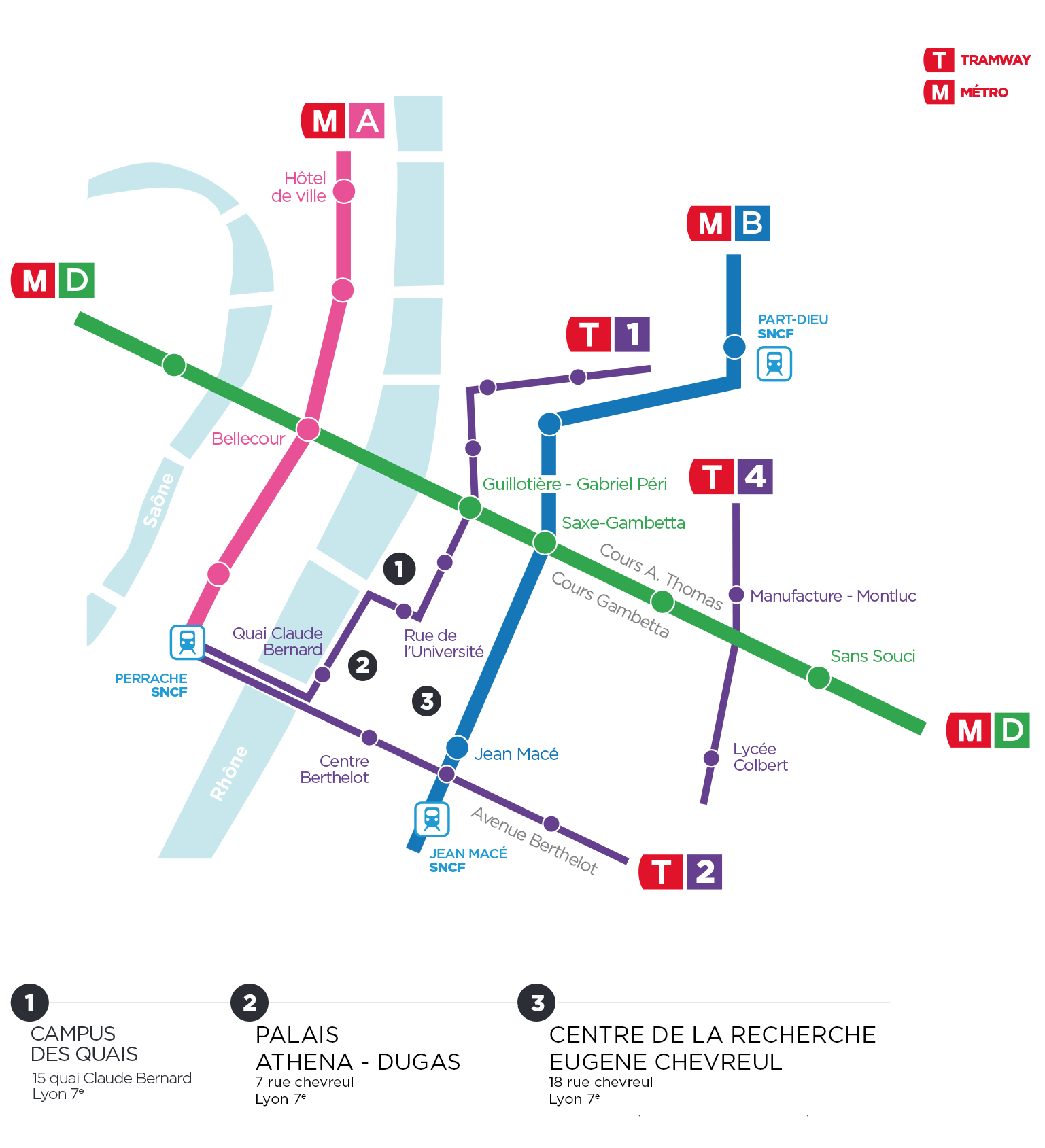 Cartographie interactive des transports en commun à Lyon : http://plan-interactif.tcl.fr/Téléchargez l’application TCL sur vos smartphones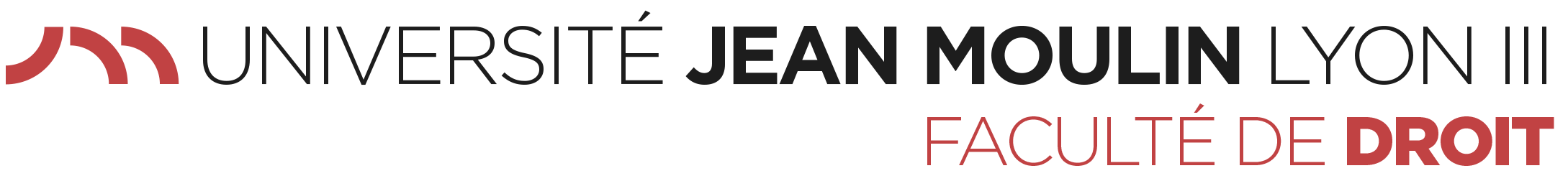 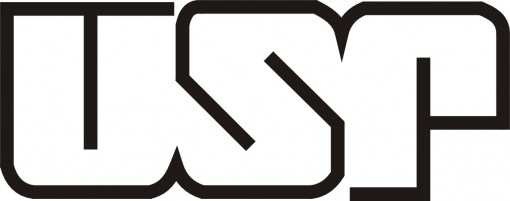 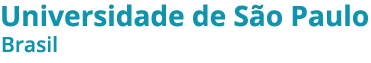 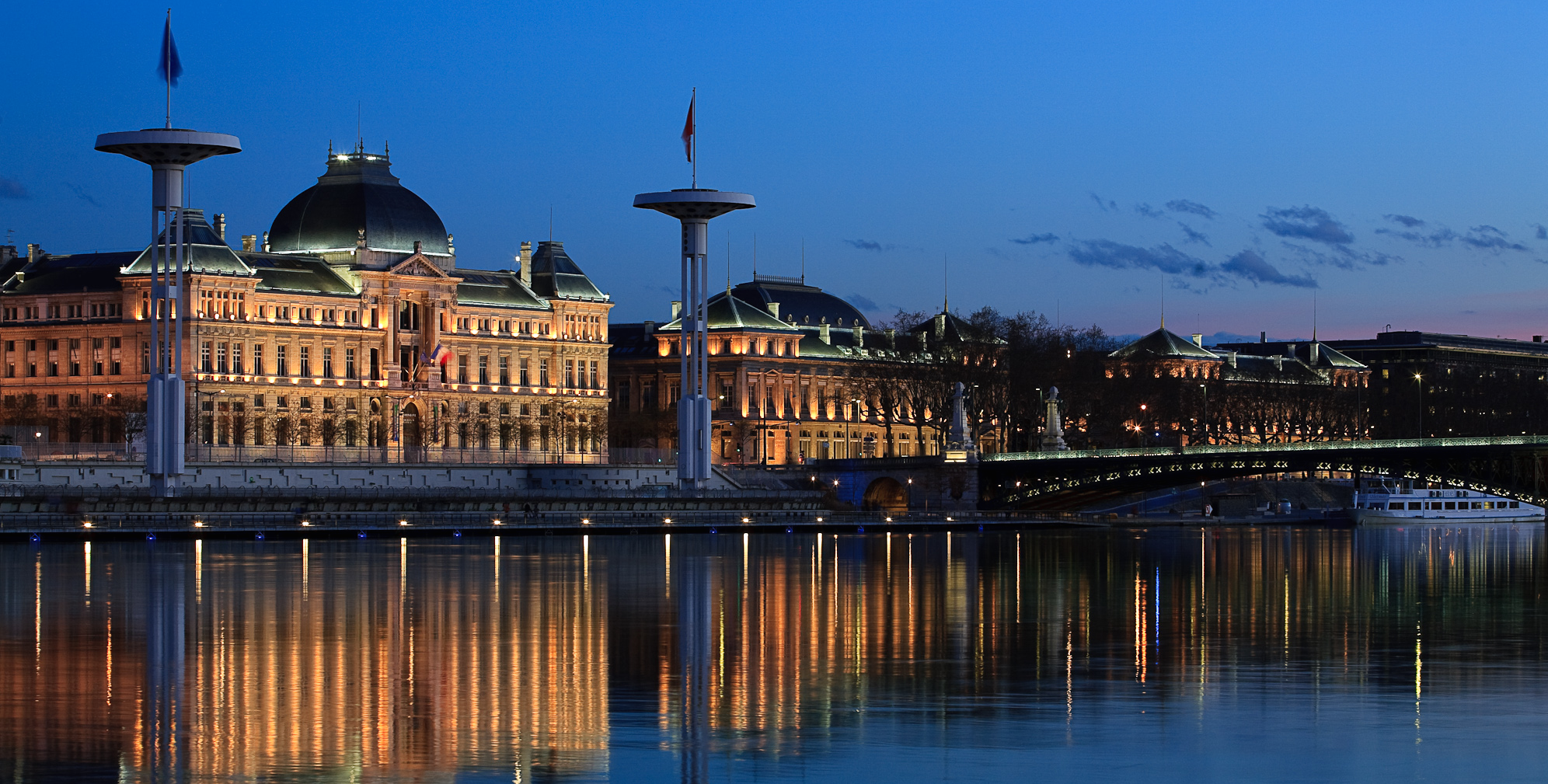 5ème SEMINAIRE DOCTORALActualités du droit publicfrançaisProgramme de la semaine du 26 mars 2018LUNDI 26 mars 2018LUNDI 26 mars 2018LUNDI 26 mars 201810h - 12hParis – Visite et présentation générale du Conseil d’Etat avec M. l’auditeur au Conseil d’Etat Thibault Félix 1 place du Palais RoyalItinéraire : iciSite internet14h – 16 hParis – Visite de la Haute autorité pour la transparence de la vie publique Avec XXXXAdresseItinéraire : iciSite internetMARDI 27 mars 2018MARDI 27 mars 2018MARDI 27 mars 2018   9h - 12 hAccueil par le Doyen de la faculté de droit, M. Hervé de GaudemarPuisLa gestion des migrations en Europe, par Mme Marie-Laure Basilien-Gainche, professeur de droit public à l’Université Lyon 3Amphi Huvelin(15 quai Claude Bernard)12h - 14hCocktail de bienvenue offert par l’Université Lyon 3Salle des Professeurs (15 quai Claude Bernard)14h – 17hXXXAmphi Huvelin(15 quai Claude Bernard)MERCREDI 28 mars 2018MERCREDI 28 mars 2018MERCREDI 28 mars 20189h – 12hAudience au Tribunal administratif de Lyon : contentieux des étrangers.L’accueil et la présentation des affaires seront effectués par M. Philippe Sauvannet, premier conseiller au tribunal administratif.Il est important de bien venir en avance, car il y a des contrôles de sécurité à passer qui peuvent être longs.Palais des juridictions administratives,184 Rue DuguesclinLyon 3èmeici12h – 14hDéjeuner libre14h – 17hLes changements climatiques et le droit de l’environnement, par Mme Victoria Chiu, maître de conférences en droit public à l’Université Lyon 3Amphi Doucet-Bon(18 rue chevreul)JEUDI 29 mars 2018JEUDI 29 mars 2018JEUDI 29 mars 201810h – 13hLe procès Klaus Barbie, par Mme Mathilde Philip-Gay, maître de conférences de droit public à l’Université Lyon 3salle D-33 / Pavillon Dugas (angle 74 rue Pasteur et 7 rue Chevreul)13h – 14hDéjeuner libre14h – 16hLa culture du droit en France et chez les anglo-saxons, par M. Aurélien Antoine, professeur de droit public à l’Université de Saint-EtienneSalle Vincent(15 quai Claude Bernard)16h – 18hLa déontologie de la vie publique, par Mme Elise Untermaier-Kerléo, maître de conférences de droit public à l’Université Lyon 3Salle Vincent(15 quai Claude Bernard)VENDREDI 30 mars 2018VENDREDI 30 mars 2018VENDREDI 30 mars 201811h  –12h30Visite guidée de la prison Montluc (site de mémoire)Accueil Mme Séverine Koprivnik4 Rue Jeanne Hachette, Lyon 3ème  (à côté de la manufacture des tabacs-Lyon3)Itinéraire : iciSite internet13h – 14hCocktail offert par l’Université Lyon 3Salle des Professeurs (15 quai Claude Bernard)14h – 17hColloque Discrimination et fait religieux (journée de formation des acteurs de la justice)  sous la direction de Mme Marie-Laure Basilien-Gainche, professeur de droit public à l’Université Lyon 3Amphi Huvelin(15 quai Claude Bernard)